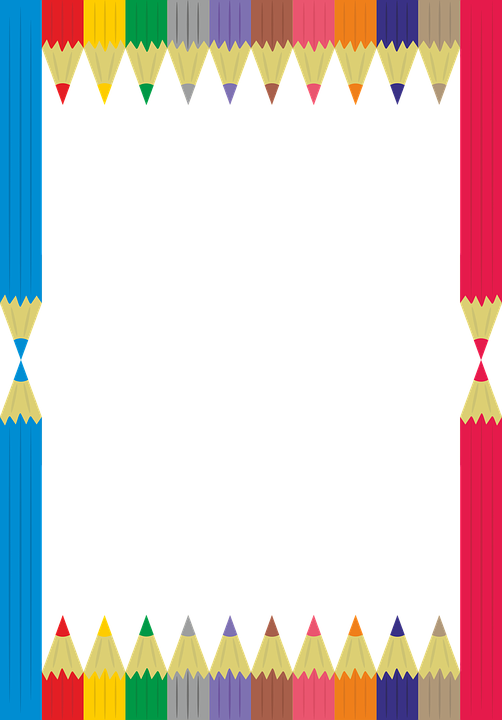 Zebranie z rodzicamiMaleństwa    28.08.2020  godzina  15.00Kubusie          31.08.2020  godzina  16.00Sowy              31.08.2020  godzina   16.30Kłapouchy      27.08.2020  godzina    16.30Tygrysy           28.08.2020 godzina    16.00